Tolland Family Resource Center3’s Preschool Now Enrolling For Fall 2018The 3’s Preschool class, for children ages 3-4 years, offers a balance of structured learning activities, social time and play. The program promotes child initiated exploration in a safe, secure and nurturing environment. Children must be 3 prior to December 31, 2018.Register your child today: lleibowitz@tolland.k12.ct.us 860-870-6750 ext. 30215Tolland Family Resource Center   247 Rhodes Rd.  Tolland, CT 06084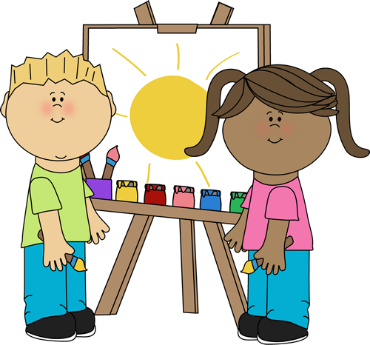 ScheduleTuesday and Thursday9:00 – 11:30 amLocated in Room E-1ScheduleTuesday and Thursday9:00 – 11:30 amLocated in Room E-1Daily activities include: free play, circle time meeting, snack time, outside play or play in the school gymnasium, center time play and exploration (dramatic play, building, creative play, sensory exploration) and more.Daily activities include: free play, circle time meeting, snack time, outside play or play in the school gymnasium, center time play and exploration (dramatic play, building, creative play, sensory exploration) and more.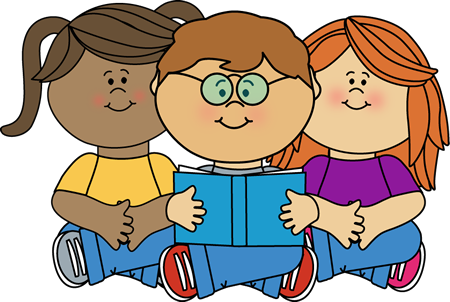 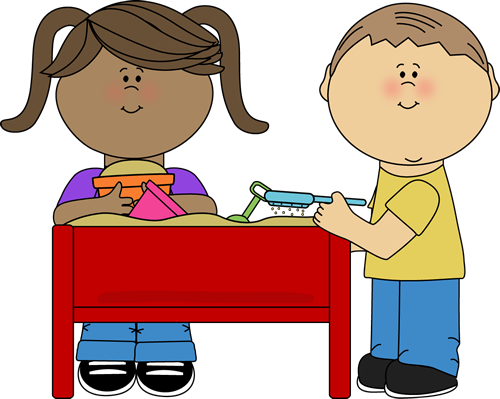 Special features include: weekly Music Together classes with two special Music Together family nights, field trips, art exploration, class bear Frankie and more.Special features include: weekly Music Together classes with two special Music Together family nights, field trips, art exploration, class bear Frankie and more.